   Δ/ΝΣΗ ΑΚΑΔΗΜΑΪΚΩΝ ΘΕΜΑΤΩΝ &   ΦΟΙΤΗΤΙΚΗΣ ΜΕΡΙΜΝΑΣ     ΤΜΗΜΑ ΦΟΙΤΗΤΙΚΗΣ ΜΕΡΙΜΝΑΣΔΙΚΑΙΟΥΧΟΙ ΣΤΕΓΑΣΗΣ & ΠΑΡΑΛΑΒΗ ΚΛΕΙΔΙΩΝ Φοιτητών/τριών 2ου έως 5ου Έτους για το ακαδημαϊκό έτος 2020-2021    Το Πρυτανικό Συμβούλιο του Πανεπιστημίου Δυτικής Μακεδονίας με την υπ’ αριθμ. 32/29-10-2020 Γ1 απόφασή του, ενέκρινε  την εισήγηση της Επιτροπής Εφορείας Φοιτητικών Εστιών για τη  στέγαση παλαιών φοιτητών/τριών στις Φοιτητικές Εστίες Κοζάνης, Γρεβενών και Φλώρινας  για το ακαδημαϊκό έτος 2020-2021. Η αξιολόγηση των αιτήσεων έγινε βάσει του επικαιροποιημένου εσωτερικού κανονισμού λειτουργίας των φοιτητικών εστιών, από την υπ’ αριθμ. 117/29-07-2020 Συνεδρίαση της Συγκλήτου.   Καλούνται οι φοιτητές/τριες που αναφέρονται στους συνημμένους πίνακες, να παραλάβουν το κλειδί για το δωμάτιό τους στις Φοιτητικές Εστίες, αυτοπροσώπως, από τα Γραφεία Φοιτητικής Μέριμνας των αντίστοιχων πόλεων, το χρονικό διάστημα από Δευτέρα  02 Νοεμβρίου έως και Παρασκευή  16 Νοεμβρίου 2020.ΔΙΚΑΙΟΥΧΟΙ ΦΟΙΤΗΤΕΣ/ΤΡΙΕΣ ΓΙΑ ΔΙΑΜΟΝΗ ΣΤΗ ΦΟΙΤΗΤΙΚΗ ΕΣΤΙΑ ΣΤΑ ΓΡΕΒΕΝΑ    Τέρμα Ταλιαδούρη Κωνσταντίνου Τ.Κ. 51100 ΓρεβενάEmail: dnikolaou@uowm.grΔΙΚΑΙΟΥΧΟΙ ΦΟΙΤΗΤΕΣ/ΤΡΙΕΣ ΓΙΑ ΔΙΑΜΟΝΗ ΣΤΙΣ ΦΟΙΤΗΤΙΚΕΣ ΕΣΤΙΕΣ ΣΤΗ ΦΛΩΡΙΝΑ   Εύξεινος Λέσχη Φλώρινας      Μακεδονίας – Δήμητρας ΓωνίαΤ.Κ.53100 Φλώρινα                                          Τηλ.: 23850-24640                                       Υπόψη: Νόβα ΘωμάΤμήμα Γεωπονίας της Σχολής Γεωπονικών Επιστημών στη Φλώρινα                              Πανεπιστήμιο Δυτικής Μακεδονίας                                    Τέρμα Κοντοπούλου                                  Φλώρινα, Τ.Κ. 53100                               Υπόψη: Μελίδου Πελαγία                               Τηλ.,23850 -54619                               Email:, pmelidou@uowm.gr     Πρόκειται για  δικαιούχους φοιτητές 2ου έως και 5ου έτους σπουδών.      Όποιος φοιτητής/τρια για οποιονδήποτε λόγο αδυνατεί να παρευρεθεί αυτοπροσώπως  τις συγκεκριμένες ημερομηνίες για να παραλάβει κλειδί, θα πρέπει έγκαιρα να επικοινωνήσει μέσω e-mail με το αντίστοιχο Γραφείο Φοιτητικής Μέριμνας, προκειμένου να ενημερώσει για την ημερομηνία που θα παραλάβει το κλειδί. Σε περίπτωση που ο δικαιούχος φοιτητής/τρια δεν ανταποκριθεί εντός των οριζόμενων προθεσμιών, ή δεν επιθυμεί να παραλάβει κλειδί, η θέση του θα παραχωρηθεί σε επιλαχόντα. Απαραίτητες προϋποθέσεις για να δοθεί κλειδί δωματίου είναι: Να συμπληρωθεί και να υπογραφεί το Ιδιωτικό Συμφωνητικό, η Υπεύθυνη Δήλωση  καινα έχει καταβληθεί από το δικαιούχο φοιτητή/τρια το ποσό των εκατό ευρώ (100 €), σύμφωνα με το άρθρο 8 παρ. 4 του Εσωτερικού Κανονισμού Λειτουργίας Φοιτητικών Εστιών.Το παραπάνω ποσό των 100€ δεν αφορά τους  φοιτητές/τριες  που εισήχθησαν με τον παλιό Εσωτερικό Κανονισμό του ΤΕΙ και κατέβαλαν το ποσό των 300€ ως εγγύηση.  Η κατάθεση του ποσού γίνεται στην Εθνική Τράπεζα στο λογαριασμό  ΙΒΑΝ: GR04 0110 3770 0000 3770 0104 724 του Πανεπιστημίου Δυτικής Μακεδονίας  και ως αιτιολογία πρέπει να αναγράφει: «Ονοματεπώνυμο φοιτητή /τριας» και «Αριθμός Μητρώου Φοιτητή/τριας» .Οι μη δικαιούχοι φοιτητές/τριες έχουν δικαίωμα να υποβάλλουν ένσταση για επανεξέταση των στοιχείων τους, μέσα σε πέντε εργάσιμες (5) ημέρες από την ημερομηνία ανάρτησης των αποτελεσμάτων και συγκεκριμένα από την Δεύτερα 19 Νοεμβρίου έως και τη Παρασκευή 23 Νοεμβρίου (σφραγίδα ταχυδρομείου), σύμφωνα με το άρθρο 6Β παρ. 2 του Εσωτερικού Κανονισμού Λειτουργίας Φοιτητικών Εστιών 2020, αποστέλλοντας ταχυδρομικώς την ένσταση με τα επιπρόσθετα δικαιολογητικά στην παρακάτω Διεύθυνση: Πανεπιστήμιο Δυτικής ΜακεδονίαςΤμήμα Φοιτητικής ΜέριμναςΚτίριο Φοιτητικών ΕστιώνΤ.Κ. 50150, Κοίλα ΚοζάνηςΤηλ.: 24610-68271, 68275, 68276, 68277Προς αποφυγήν και περιορισμού διάδοσης του Covid-19, παρακαλούμε να τηρούνται τα μέτρα προστασίας (χρήση μη ιατρικής μάσκας). 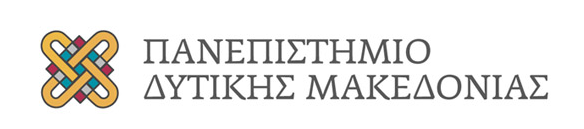 